Formularz zgłoszeniowy 
Niepublicznej Szkoły Podstawowej Tosi i Franka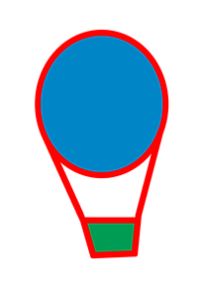 Dane personalne ucznia:Imiona i nazwisko:Data i miejsce urodzenia:PESEL lub w przypadku braku numer paszportuDane kontaktowe:Kraj pobytu:Adres zamieszkania w kraju pobytu:	Telefon kontaktowy za granicą:	Adres e-mail ucznia: Telefon kontaktowy w Polsce:Adres w Polsce:(o ile istnieje)Dane rodziców/opiekunów prawnych:Imię i nazwisko rodzica/opiekuna prawnego:Adres kontaktowy:Telefon kontaktowy:Adres e-mail rodzica (inny niż adres e-mail ucznia)Informacje o sytuacji edukacyjnej dziecka:Szkoła, do której dziecko uczęszczało w PolscePełna nazwa szkoły:Adres:Ukończona klasa:Rok ukończenia:Szkoła w kraju pobytu, do której uczeń będzie uczęszczał od 01 września 201… r. (realizacja obowiązku szkolnego/nauki)Pełna nazwa szkoły:Adres:Obecna klasa:	Formularz zgłoszeniowy 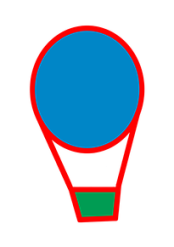 Niepublicznej Szkoły Podstawowej Tosi i FrankaProszę o przyjęcie mojego dziecka do Internetowej Szkoły Tosi i Franka do Szkoły Podstawowej Do klasy		1	2	3	4	5	6	Na program  	ramowy		uzupełniający6. Oświadczenia/wnioski/zobowiązaniaWniosek o wydanie zezwoleniaJako rodzice, działając zgodnie z wolą dziecka, zwracamy się do dyrektora szkoły Niepublicznej Szkoły Podstawowej Tosi i Franka z prośbą o zezwolenie na spełnianie obowiązku szkolnego przez nasze dziecko poza szkołą zgodnie z ustawą o systemie oświaty z dnia 7 września 1991 r. z późniejszymi zmianami (Dz. U. 2004 r., nr 256., poz. 2572)1ZobowiązanieJako rodzice/prawni opiekunowie dziecka zobowiązujemy się do przystępowania w każdym roku szkolnym do egzaminów klasyfikacyjnych, o których mowa w ustawie o systemie oświaty z dnia 7 września 1991 r.  z późniejszymi zmianami (Dz. U. 2004 r., nr 256., poz. 2572).OświadczenieJako rodzice/prawni opiekunowie dziecka oświadczamy, iż zapewnimy dziecku warunki odpowiednie do realizacji obowiązującej podstawy programowej.Zgoda na przetwarzanie danychWyrażam zgodę na przetwarzanie powyższych danych, w tym danych osobowych przez Internetową Szkołę Tosi i Franka dla celów związanych z realizacją przepisów ustawy z dnia 7 września 1991r. o systemie oświaty (Dz. U z 2004r. Nr 256, poz. 2572 z późn. zm.).7. Dodatkowe informacje i uwagi o uczniu, które chcieliby Państwo przekazać (dysleksja, dysortografia, dysgrafia, kłopoty z Integracją w szkole lokalnej i inne):Podpis rodziców/opiekunów prawnych 		Podpis ucznia			Miejscowość i data 8. Decyzja administracyjna Dyrektora Szkoły /wypełnia Szkoła Podstawowa Tosi i Franka/Wyrażam zgodę / nie wyrażam zgody na spełnienie obowiązku szkolnego poza szkołą zgodnie z ustawą o systemie oświaty z dnia 7 września 1991 r. z późniejszymi zmianami (Dz. U. 2004 r., nr 256., poz. 2572)Podpis/pieczątka Dyrektora Szkoły	Miejscowość i datanr kierunkowy:                 tel.nr kierunkowy:                 tel.nr kierunkowy                   tel.Ramowy plan nauczaniaRamowy plan nauczaniaRamowy plan nauczaniaUzupełniający plan nauczania   Klasa 1                                                                               edukacja wczesnoszkolnajęzyk obcy (jaki?)……   klasa 2edukacja wczesnoszkolnajęzyk obcy (jaki?)……   klasa 3edukacja wczesnoszkolnajęzyk obcy (jaki?)……   klasa 4                                        język polski                                 język obcy (jaki?)……historia i społeczeństwoprzyrodamatematyka   Klasa 5język polski                                 język obcy (jaki?)……historia i społeczeństwoprzyrodamatematyka   Klasa 6język polski                                 język obcy (jaki?)…….historia i społeczeństwoprzyrodamatematykaKlasa    4    5    6   Plastyka   Muzyka   Religia/etyka   Zajęcia techniczne   Zajęcia komputerowe